Акция «День без автомобиля»20 сентября эколята подготовительной группы «Затейники» провели эколого-просветительскую акцию «День без автомобиля». Эколята вручали водителям автотранспортных средств листовки, призывая отказаться от передвижения на автомобилях в целях сохранения чистого атмосферного воздуха. 21 и 22 сентября к эколятам присоединились наши социальные партнеры Зайковский Сельский Дом Культуры (УЖД) и воспитанники старшей группы.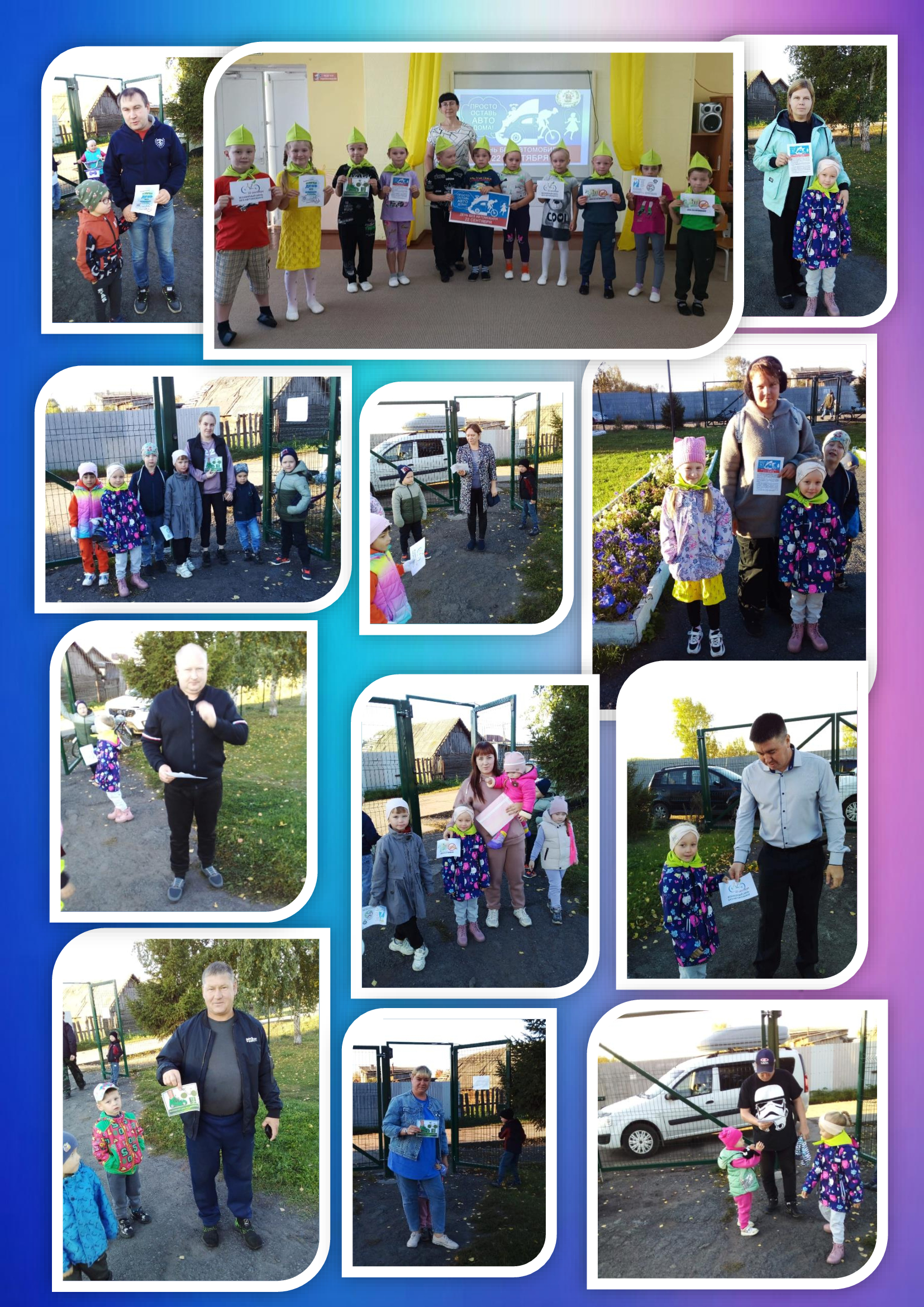 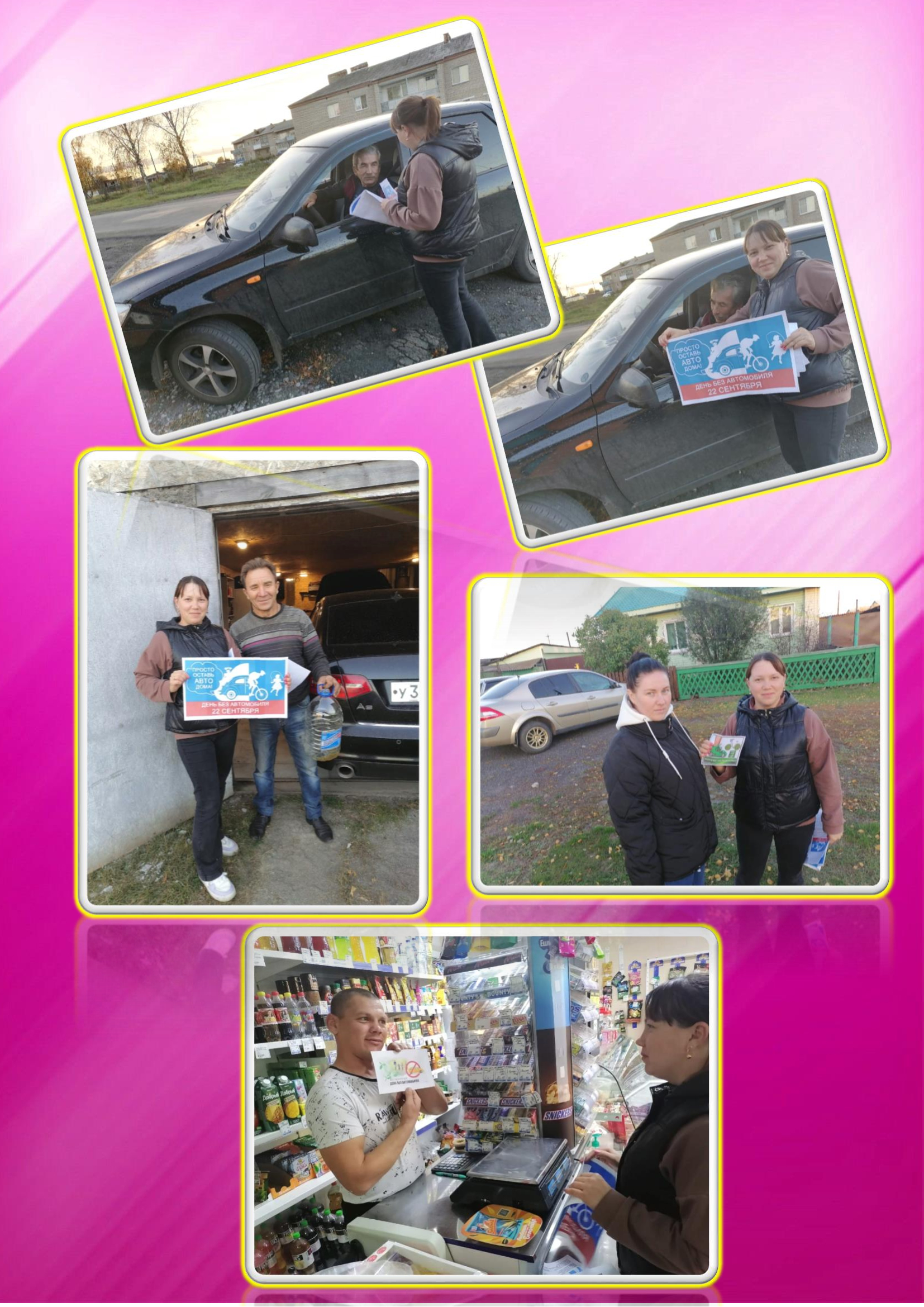 